6月14-16日北京开课， 课程有两个阶段，单独报一个阶段是5800，两个阶段连报是7800。十大全案设计教育机构--中装环艺教育研究院室内I软装I全案专注企业个人业绩设计提升主讲内容[室内软装家居企业和个人如何突围内卷?1设计师签单成功率95%核心密码?|专业解决:获客难/转化难/成交难/设计难/落地难/选品难1用人难/交付难/家居行业的八大难题?课程按排一阶段《全案设计高级班》不少于32课时.二阶段《全案软装高级班》:不少于32课时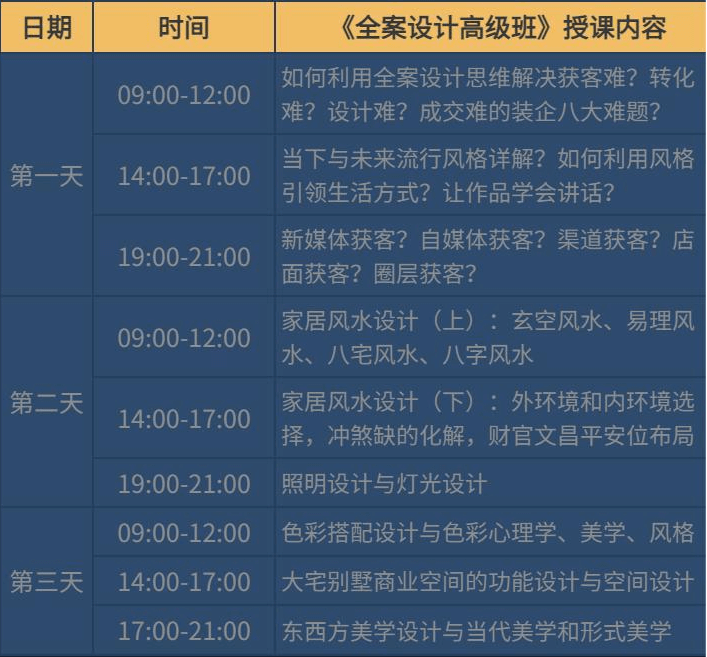 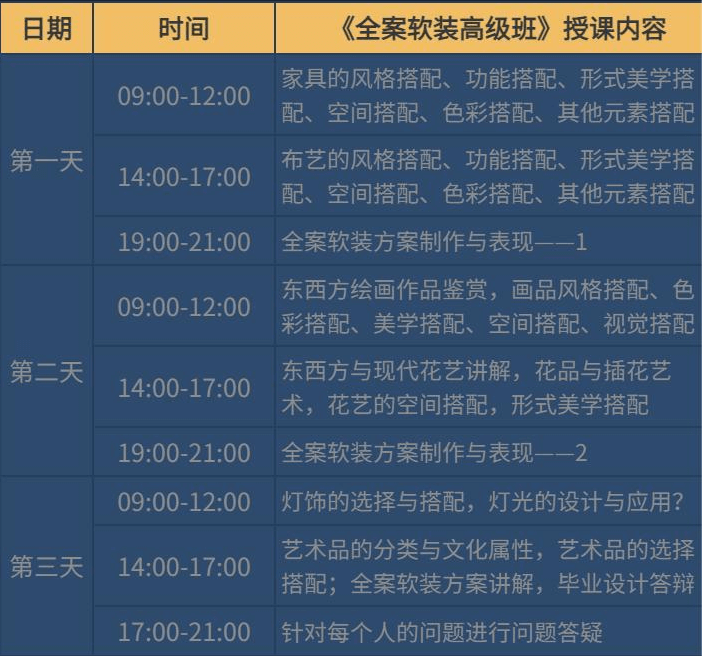 讲师介绍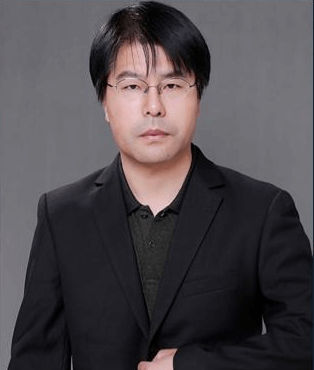 李 亮 LILIANG资深专家设计讲师中国建筑装饰协会学术教育委员会专家中国建筑装饰协会技能认证委员会专家中国建筑装饰协会软装陈设分会 副会长中装环艺教育研究院院长中国室内设计百强人物软装百科、软装专家智库发起人先后研发:设计的八大系统、硬装设计八大系统、软装设计八大系统先后出版:《中式软装》《别墅软装》《软装陈设设计》《七天学会软装》《生命觉醒与智慧能量》等书籍学完以上两个阶段课程提交作品可以直接申请技能证书I大赛奖项I学术委员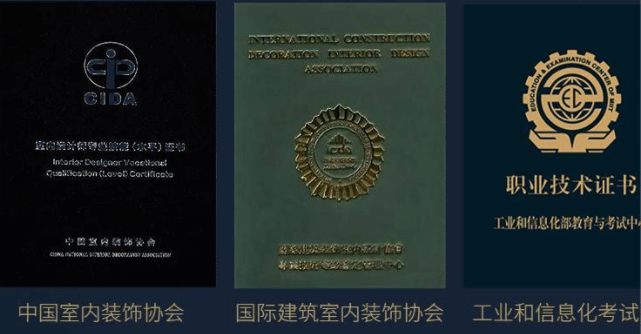 往期回顾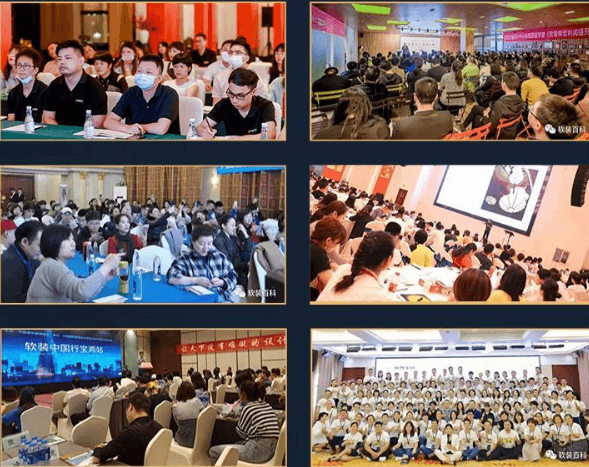 北京站、深圳站、成都站、太原站、西安站、郑州站、长春站、苏州